Īpašuma, “Grāvkalni”, zemes vienība “Bez adreses” ar kadastra apzīmējumu 7046 009 0062, Berzaunes pagastā, Madonas novadā, iznomāšanaIznomāšanas mērķis – lauksaimniecība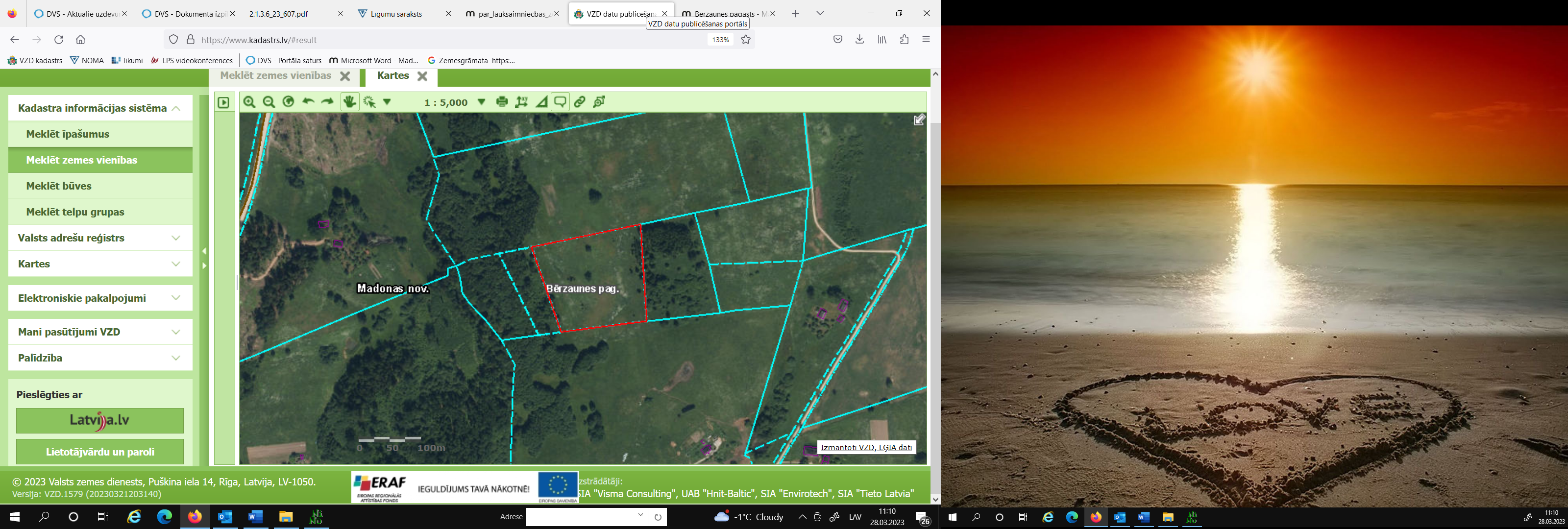 Zemesgabals: iznomājamā platība 2,4 haNekustamā īpašuma sastāvs: viena zemes vienība ar kadastra apzīmējumu 7046 009 0062Statuss: Pašvaldībai piekritīga zemeLietošanas mērķis – zeme, uz kuras galvenā saimnieciskā darbība ir lauksaimniecībaApgrūtinājumi: -